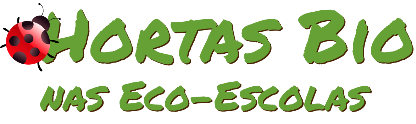 Horta Bio… em casaFicha de RegistoIdentificação da planta escolhidaIdentificação da planta escolhidaNome comum da espécie: FeijãoNome científico: Phaseolus vulgarisQuando colocaste a semente na terra?Atenção: as sementes sem água não germinam! A germinação inicia-se por uma intensa absorção de água.Quando colocaste a semente na terra?Atenção: as sementes sem água não germinam! A germinação inicia-se por uma intensa absorção de água.Data: 04 de maio 2020Data: 04 de maio 2020Quantos dias passaram até ao aparecimento da plântula?Regista este momento com uma fotografia!Não te esqueças: A planta “recém-nascida”, precisa de luz para realizar a fotossíntese, é desta forma que produz o seu próprio alimento.Quantos dias passaram até ao aparecimento da plântula?Regista este momento com uma fotografia!Não te esqueças: A planta “recém-nascida”, precisa de luz para realizar a fotossíntese, é desta forma que produz o seu próprio alimento.Resposta:Até ao aparecimento das folhas, demorou aproximadamente três semanas.Resposta:Até ao aparecimento das folhas, demorou aproximadamente três semanas.Registo semanal do desenvolvimento da planta:Gostaríamos que registasses, se possível, semanalmente, o desenvolvimento da tua planta. Se não se notarem modificações significativas, não necessitas de anotar.O que podes e deves registar?Quanto cresceu? Quantas folhas novas? Apareceram ramificações? Apareceu uma florescência, quando? A planta frutificou? A planta ficou com as folhas amareladas? Murchou? Tem parasitas? Atenção:Envia para o teu professor, com esta tabela, um conjunto de fotografias que exibam a evolução do crescimento da planta (4 a 8 fotografias).Registo semanal do desenvolvimento da planta:Gostaríamos que registasses, se possível, semanalmente, o desenvolvimento da tua planta. Se não se notarem modificações significativas, não necessitas de anotar.O que podes e deves registar?Quanto cresceu? Quantas folhas novas? Apareceram ramificações? Apareceu uma florescência, quando? A planta frutificou? A planta ficou com as folhas amareladas? Murchou? Tem parasitas? Atenção:Envia para o teu professor, com esta tabela, um conjunto de fotografias que exibam a evolução do crescimento da planta (4 a 8 fotografias).Semana 1:Colocação do feijão no algodão e na terra. Utilizei feijão vermelho, terra/composto, um frasco de iogurte e uma lata de conserva.Semana 1:Colocação do feijão no algodão e na terra. Utilizei feijão vermelho, terra/composto, um frasco de iogurte e uma lata de conserva.Semana 2:Começam a aparecer as primeiras raízes no feijão plantado no frasco de vidro. No plantado na lata ainda não são visíveis alterações.Semana 2:Começam a aparecer as primeiras raízes no feijão plantado no frasco de vidro. No plantado na lata ainda não são visíveis alterações.Semana 3:O feijão plantado no frasco de vidro aumentou de tamanho, já ganhou várias raízes e já existe um pequeno caule com duas folhas pequeninas. Tirei o feijão do algodão e plantei-o numa lata de conserva com terra. O feijão que tinha plantado diretamente na lata, está a demorar mais tempo a desenvolver. Apenas se conseguem ver algumas raízes e um caule.Semana 3:O feijão plantado no frasco de vidro aumentou de tamanho, já ganhou várias raízes e já existe um pequeno caule com duas folhas pequeninas. Tirei o feijão do algodão e plantei-o numa lata de conserva com terra. O feijão que tinha plantado diretamente na lata, está a demorar mais tempo a desenvolver. Apenas se conseguem ver algumas raízes e um caule.Semana 4:O feijão continua a crescer.Semana 4:O feijão continua a crescer.Por fim…Descreve-nos como foi feita a sementeira:Coloquei algodão em rama num copo de iogurte (vidro transparente), água e o feijão. Coloquei um disco de algodão embebido em água dentro do copo de iogurte, coloquei lá duas sementes e depois coloquei outro disco de algodão a tapar as sementes. Para além disso, também plantei um feijão diretamente na terra. Para isso coloquei terra/composto dentro de uma lata de conserva vazia, fiz um buraquinho com o dedo e coloquei lá o feijão. De seguida tapei o buraco com terra e reguei.Como foi realizada a manutenção da tua planta?A manutenção foi diária. Todos os dias ia verificar a semente/planta para ver se crescia, se precisava de água ou cuidados.Que materiais utilizaste?Utilizei copos de iogurte (de vidro), algodão, latas de conserva e terra/composto.